ДОГОВОР №_____г. Казань 							 от  «____» _________ 2021 г.ООО "7 Озер" именуемый(ая) в дальнейшем «Поставщик», в лице Руководителя отдела продаж Александрова С.А. действующий на основании Доверенности № 32 от 01.03.2019 г. ,  с одной стороны  и __________________, именуемый(ая)  в дальнейшем «Клиент», с другой стороны , в лице ___________________, действующего на основании __________________ , заключили настоящий Договор о нижеследующем:ПРЕДМЕТ ДОГОВОРАПоставщик обязуется поставить, а Клиент принять и оплатить питьевую воду в 19-ти литровых бутылях, а также иные товары, указанные в прейскуранте Поставщика (вода и товары далее именуются «товар») Количество товара определяется в предварительном заказе КлиентаПоставка товара осуществляется партиями. Количество товара в партии, конкретное место и срок поставки определяется заказом Клиента по телефону оператора Поставщика не позднее 18:00 рабочего дня, предшествующего дню поставки.Поставщик обязуется предоставить Клиенту в пользование оборотную тару для воды (19-ти литровые бутыли) в количестве, согласованном при приеме заказа, а Клиент принять в соответствии с Актом приема-передачи, являющимся приложением к настоящему Договору, и оплатить стоимость тары в соответствии с п. 2.5 настоящего Договора, а также своевременно возвратить в исправном состоянии с учетом естественного износа, в случае расторжения настоящего Договора. Бутыли являются многооборотной тарой и подлежат обязательному возврату Поставщику по мере использования Клиентом питьевой воды в том состоянии, в котором они были переданы Клиенту с учетом естественного износа, не позднее дня следующей доставки. Стоимость Бутыли не включена в цену товара. Клиент не может продать, передать бутыли третьим лицам или использовать их в других целях.Поставщик имеет право поставлять Клиенту иную продукцию по ценам, указанным в выставляемых Клиенту счетах, при условии, что Клиент предварительно согласовал их поставку с оператором Поставщика при заказе продукции, указанной в п. 1.1. настоящего Договора.ЦЕНА И ПОРЯДОК РАСЧЕТОВСчет на товар выставляется в рублях на день подачи заявки Клиентом в соответствии с прейскурантом Поставщика.Перечисление денежных средств на расчетный счет Поставщика должно быть произведено в течение 3 (трех) банковских дней со дня получения счета.Штрафные санкции по данному Договору предъявляются к оплате в случае письменной претензии одной из сторон, и должны быть оплачены в течении 5 (пяти) банковских дней.Клиент оплачивает оборотную тару в размере 200 рублей за одну бутыль, включая НДС.КАЧЕСТВО ТОВАРАВода соответствует требованиям СанПиН 2.1.4.1116-02 , ГОСТ Р 52109-2003 п.п.5.9.2,5.9.3 , сертификату соответствия и гигиеническому заключению, копии которых предъявляются Клиенту по его требованию.Качество всех продаваемых товаров подтверждается сертификатом соответствия и гигиеническим сертификатом.Качество устанавливаемого оборудования полностью соответствует данным, указанным в технических характеристиках, применяемых в стране изготовления оборудования, и подтверждено сертификатом соответствия.ОБЯЗАННОСТИ СТОРОН4.1. ОБЯЗАННОСТИ ПОСТАВЩИКА:Поставщик несет полную ответственность за качественное и своевременное предоставление своих услуг, за исключением случаев оговоренных настоящим Договором и приложениями к ДоговоруВ случае поставки товара ненадлежащего качества Поставщик обязуется заменить товар, либо по требованию Клиента возвратить стоимость товара.Поставщик не несет ответственность за поставку товара ненадлежащим образом (место, время, количество), если заказ Клиента был получен после 18 часов, в соответствии с п.п. 1.2. настоящего Договора.За несвоевременную поставку воды (задержка более чем на один рабочий день) Поставщик несет штрафные санкции в размере 0.1 % от суммы заказа за каждый просроченный день.4.2. ОБЯЗАННОСТИ КЛИЕНТА:Клиент обязуется размещать заказ на воду не реже одного раза в месяц.Использовать предоставленную по Договору оборотную тару в строгом соответствии с её назначением и не допускать возникновение обстоятельств, делающих невозможной её последующую эксплуатацию. Назначением передаваемой по настоящему Договору оборотной тары является хранение питьевой воды, предоставляемой Поставщиком.Клиент несет материальную ответственность за сохранность и гигиеническое состояние оборотной тары. В случае утери или повреждения бутылей, повлекших невозможность их дальнейшего использования, Клиент обязуется заплатить штраф в размере 200 рублей за каждую бутыль. Оборотная тара не принимается в дальнейший оборот, если представителем Поставщика  установлено, что оборотная тара находится в состоянии, делающем невозможной ее последующую эксплуатацию, в частности:утеря бутыли;приобретение бутылью любого запаха;загрязнение бутыли любыми субстанциями;наличие любых предметов внутри бутыли, за исключением клапана пробки;использование в бутыли воды из природного источника (родник, колодец), или водопровода;другие обстоятельства.Клиент обязуется проводить сверку (по актам) на наличие бутылей и оборудования, находящихся у него на руках по требованию Поставщика. По итогам сверки составляется и подписывается двусторонний акт.Осуществлять своевременную оплату счетов. Оплата производится согласно п. 2.3. настоящего Договора.В случае задержки оплаты счетов более чем на 10 (десяти) календарных дней Клиент обязан оплатить пени в размере 0,1 %  от суммы счета за каждый просроченный день.При систематическом нарушении (более двух раз подряд) Клиентом порядка расчетов, указанного в разделе 2 настоящего Договора, Поставщик имеет право в одностороннем порядке приостановить поставки продукции до полного погашения задолженностиПри доставке продукции Клиент обеспечивает беспрепятственный проезд и условия для погрузочно-разгрузочных работ транспорту Поставщика.В случае если от имени Клиента в отношениях с Поставщиком действует лицо, не являющееся его законным представителем, то Клиент обязан выдать этому лицу доверенность.ОСОБЫЕ УСЛОВИЯПередача воды в бутылях осуществляется путем обмена пустых бутылей на полные.Общее количество единиц оборотной тары, находящейся  у Клиента в пользовании по настоящему договору, не может превышать количество выкупленной оборотной тары. В случае, если заказом Клиента предусмотрено большее количество оборотной тары, чем количество, выкупленной , или  Клиент не может вернуть единицу пустой тары за каждую единицу доставленной полной, то за каждую дополнительную единицу оборотной тары отдельно оплачивается стоимость 200 руб  с учетом НДС.        Гарантийные обязательства на товары сохраняются только при использовании питьевой воды Поставщика.Клиент несет ответственность за собственные действия,  а также за действия третьих  лиц, приводящие к неправильной эксплуатации и повреждениям, поломкам и/или утрате оборудования и/или бутылей.О любом повреждении оборудования Клиент обязан сообщить по телефону Поставщика. Поставщик обязан в течении 3 (трех) рабочих дней после поступившего вызова выехать к Клиенту для осуществления ремонта оборудования.ОТВЕТСТВЕННОСТЬ СТОРОНВ случае невыполнения условий по настоящему Договору, Стороны несут ответственность, предусмотренную действующим законодательством РФ и Договором.Ни одна из сторон не несет ответственности перед другой стороной за невыполнение обязательств по настоящему Договору, обусловленное обстоятельствами непреодолимой силы, подтвержденными компетентными органами.Споры по вопросам, связанным с настоящим Договором, решаются путем двусторонних переговоров, а при невозможности прийти к согласию – в судебном порядке.СРОК ДЕЙСТВИЯ ДОГОВОРАСроком начала действия настоящего договора считается дата его двустороннего подписанияНастоящий Договор заключен сроком на  один год с момента (даты) его подписания. Договор пролонгируется ежегодно, если за десять дней до  окончания действия договора ни одна из сторон не выразит желания его расторгнуть.В случае прекращения действия настоящего Договора стороны обязуются произвести взаиморасчеты в течение 10 (десяти) дней с даты окончания действия настоящего Договора. Расторжение Договора не освобождает стороны от ответственности по нему до полного проведения сторонами взаиморасчетов и погашения задолженностей.ПОРЯДОК РАСТОРЖЕНИЯДоговор может быть расторгнут любой из сторон в случае неоднократного нарушения другой стороной условий данного Договора.ПРОЧИЕ УСЛОВИЯЛюбые изменения, дополнения к настоящему Договору оформляются письменно в форме дополнительного соглашения, подписываются обеими сторонами и с момента подписания являются неотъемлемой частью Договора.В случае изменения адреса, статуса или банковских реквизитов стороны обязуются письменно уведомить об этом друг друга в течение 3 (трех) банковских дней.Настоящий Договор составлен в двух экземплярах, имеющих равную юридическую силу, по одному экземпляру для каждой стороны.АДРЕСА И РЕКВИЗИТЫ СТОРОН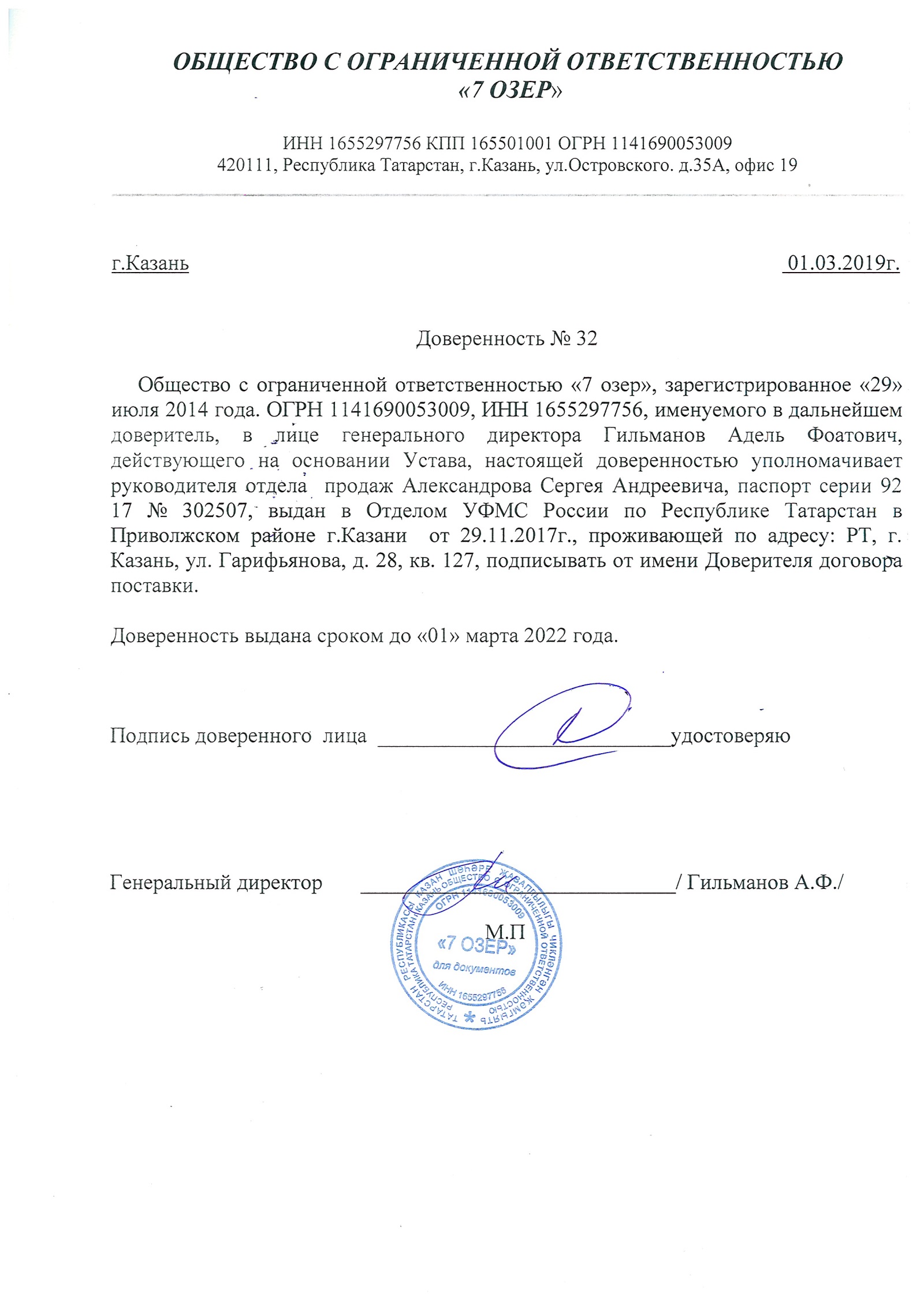 	ПоставщикООО "7 Озер"www.7ozerka.ru420111,РТ, г. Казань. ул. Островского д. 35 А, офис 19(843) 277-98-98ИНН 1655297756 КПП 165501001Р/с  40702810500220115201Банк: АО «МСП Банк»К/с  30101810200000000108БИК  044525108__________________ Александров С.А.Клиент______________________________"___________"